Transmissor Universal para Processo:Robusto e preciso.Com a linha UPT-2X, a WIKA trouxe ao mercado um novo transmissor para processo. É um instrumento para aplicações industriais de alta exatidão com design robusto e indicação local.O invólucro plástico compacto do UPT-2X, possui um sensor de medição entre 0 ... 400 mbar e 0 ... 1.000 bar. Os ranges de medição podem ser livremente escalonáveis, com rangeabilidade máxima recomendada de 20:1. O transmissor é de fácil manuseio e pode se comunicar através do último padrão HART® (v7). Graças ao display ajustável de 60 mm, o instrumento pode atender a quase todas as situações de montagem possíveis, sempre com boa visibilidade da variável medida, mesmo a distância.Além de ser um instrumento versátil para qualquer aplicação, o UPT-2X possui ótimo custo-benefício. Seu manuseio livre de ferramentas economiza tempo e a estabilidade de longo prazo certifica os baixos custos de manutenção.WIKA DO BRASIL Indústria e Comércio Ltda.Av. Ursula Wiegand, 03Polígono Industrial18560-000 Iperó - SP / Brasil+55 (15) 3459-97000800 979 1655marketing@wika.com.brwww.wika.com.brImagem pertecente à WIKA: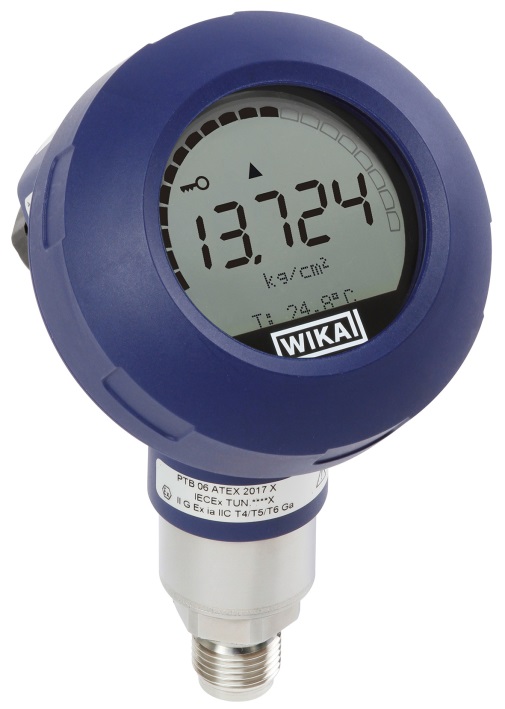 Transmissor de Processo WIKA – UPT-2XEditado por: